Academic calendar 2022/23 UKAcademic calendar 2022/23 UKAcademic calendar 2022/23 UKAcademic calendar 2022/23 UKAcademic calendar 2022/23 UKAcademic calendar 2022/23 UKAcademic calendar 2022/23 UKAcademic calendar 2022/23 UKAcademic calendar 2022/23 UKAcademic calendar 2022/23 UKAcademic calendar 2022/23 UKAcademic calendar 2022/23 UKAcademic calendar 2022/23 UKAcademic calendar 2022/23 UKAcademic calendar 2022/23 UKAcademic calendar 2022/23 UKAcademic calendar 2022/23 UKAcademic calendar 2022/23 UKAcademic calendar 2022/23 UKAcademic calendar 2022/23 UKAcademic calendar 2022/23 UKAcademic calendar 2022/23 UKAcademic calendar 2022/23 UKAcademic calendar 2022/23 UKAcademic calendar 2022/23 UKAcademic calendar 2022/23 UKAcademic calendar 2022/23 UKAcademic calendar 2022/23 UKAcademic calendar 2022/23 UKAcademic calendar 2022/23 UK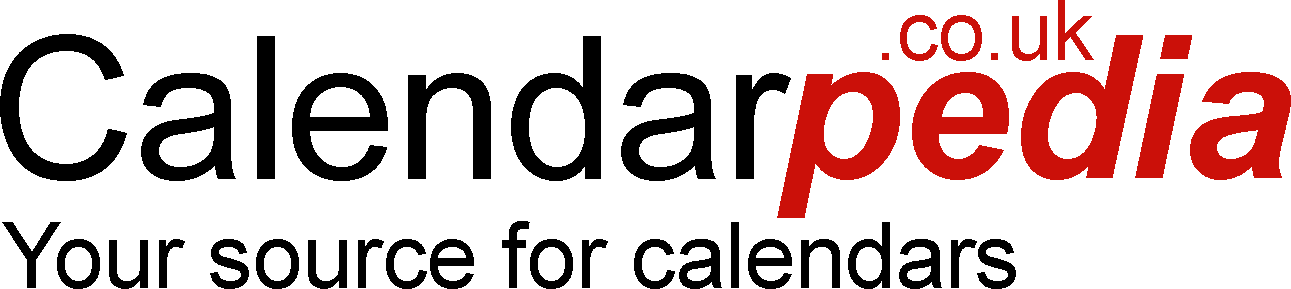 September 2022September 2022September 2022September 2022September 2022September 2022September 2022September 2022October 2022October 2022October 2022October 2022October 2022October 2022October 2022October 2022November 2022November 2022November 2022November 2022November 2022November 2022November 2022November 2022December 2022December 2022December 2022December 2022December 2022December 2022December 2022December 2022December 2022WkMoTuWeThFrSaSuWkMoTuWeThFrSaSuWkMoTuWeThFrSaSuWkMoTuTuWeThFrSaSu35123439124412345648123436567891011403456789457891011121349566789101137121314151617184110111213141516461415161718192050121313141516171838192021222324254217181920212223472122232425262751192020212223242539262728293043242526272829304828293052262727282930314431January 2023January 2023January 2023January 2023January 2023January 2023January 2023January 2023February 2023February 2023February 2023February 2023February 2023February 2023February 2023February 2023March 2023March 2023March 2023March 2023March 2023March 2023March 2023March 2023April 2023April 2023April 2023April 2023April 2023April 2023April 2023April 2023April 2023WkMoTuWeThFrSaSuWkMoTuWeThFrSaSuWkMoTuWeThFrSaSuWkMoTuTuWeThFrSaSu52151234591234513121234567866789101112106789101112143445678929101112131415713141516171819111314151617181915101111121314151631617181920212282021222324252612202122232425261617181819202122234232425262728299272813272829303117242525262728293053031May 2023May 2023May 2023May 2023May 2023May 2023May 2023May 2023June 2023June 2023June 2023June 2023June 2023June 2023June 2023June 2023July 2023July 2023July 2023July 2023July 2023July 2023July 2023July 2023August 2023August 2023August 2023August 2023August 2023August 2023August 2023August 2023August 2023WkMoTuWeThFrSaSuWkMoTuWeThFrSaSuWkMoTuWeThFrSaSuWkMoTuTuWeThFrSaSu18123456722123426123111234561989101112131423567891011273456789327889101112132015161718192021241213141516171828101112131415163314151516171819202122232425262728251920212223242529171819202122233421222223242526272229303126262728293030242526272829303528292930313131Bank holidays 2022/23 UKBank holidays 2022/23 UKBank holidays 2022/23 UKBank holidays 2022/23 UKBank holidays 2022/23 UKBank holidays 2022/23 UKBank holidays 2022/23 UKBank holidays 2022/23 UKholidaysFGBPay CommitteeInsetStandardsBank holidayResources© Calendarpedia®   www.calendarpedia.co.uk© Calendarpedia®   www.calendarpedia.co.uk© Calendarpedia®   www.calendarpedia.co.uk© Calendarpedia®   www.calendarpedia.co.ukData provided 'as is' without warrantyData provided 'as is' without warrantyData provided 'as is' without warrantyData provided 'as is' without warranty